JódPracovní list je určen pro žáky středních škol. Žáci si zopakují základní vlastnosti jódu a jeho přípravu.Pokus: Reakce siřičitanu sodného s jodičnanem draselným________________________________________________________Napište fyzikální vlastnosti jódu.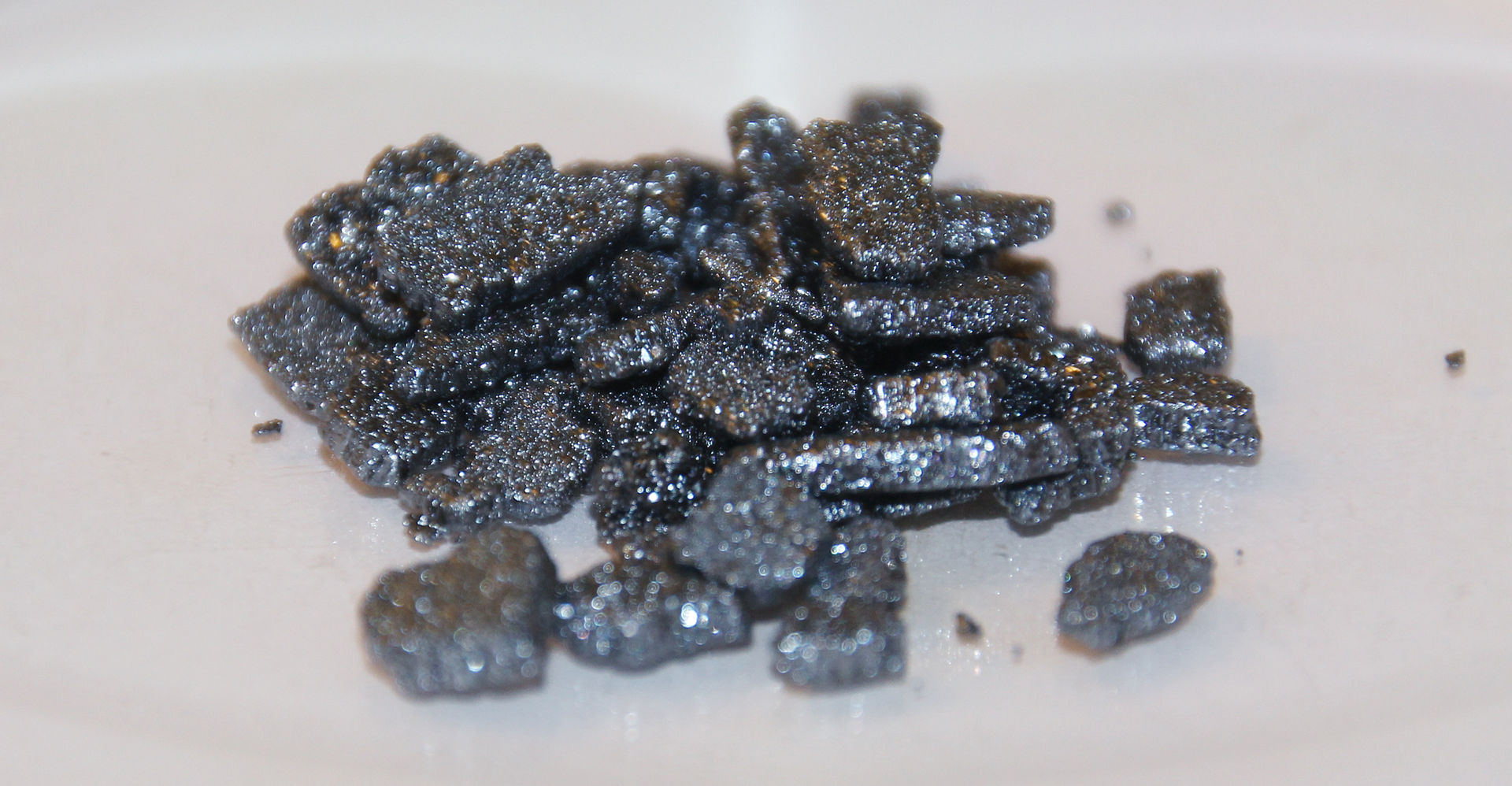 Soubor: Sample of iodine.jpg. (22. listopadu 2022). Wikimedia Commons. Získáno 07:55, 20. listopadu 2023 z https://commons.wikimedia.org/w/index.php?title=File:Sample_of_iodine.jpg&oldid=708557010.…………………………………………………………………………………………………………………………………………………………………………………………………………………………………………………………………………………………………………………………………………………………………………………………………………………….Označte správné odpovědi.a)	Co se stane, když dva bezbarvé roztoky jodičnan se siřičitanem slijeme se škrobem v kyselém prostředí?Vznikne sytě oranžová sraženina.Vznikne intenzivně modře zbarvený roztok.Nestane se vůbec nic, roztok zůstane bezbarvý.b)	Jódová tinktura je:5% roztok jódu v ethanolu5% roztok jódu ve vodě5% roztok jódu v roztoku jodidu draselnéhoc)	Páry jódu jsou:hnědéfialovéžlutéd)	Jakou separační metodou lze oddělit jód ve směsi s pískem?destilacídekantacísublimacífiltracíNa základě zhlédnutého videa vysvětlete, proč se roztok zbarvil do modra.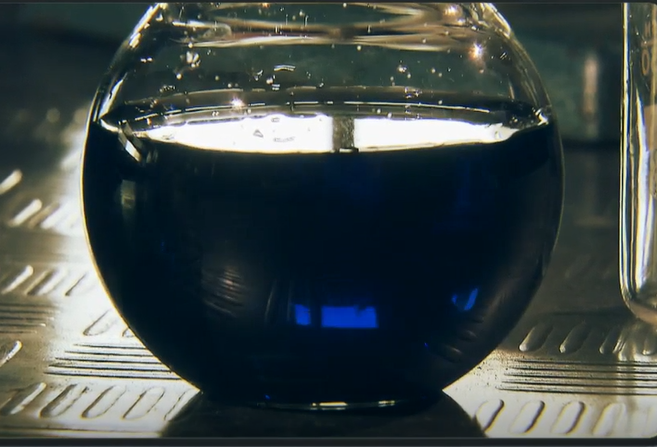 ……………………………………………………………………………………………………………………………………………………………………………………………………………………………………………………………………………………………………………….Doplňte chemickou rovnici přípravy jódu.2NaIO3 + 2NaHSO3 + 3Na2SO3 --›Co jsem se touto aktivitou naučil(a):………………………………………………………………………………………………………………………………………………………………………………………………………………………………………………………………………………………………………………………………………Autor: Knoppová Zora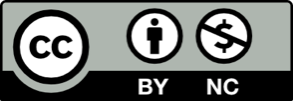 Toto dílo je licencováno pod licencí Creative Commons [CC BY-NC 4.0]. Licenční podmínky navštivte na adrese [https://creativecommons.org/choose/?lang=cs].